Publicado en  el 06/05/2014 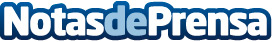 Abertis confirma hasta abril el mayor crecimiento del tráfico en España de los últimos siete añosAbertis ha superado en el primer trimestre de 2014 las previsiones de resultados del mercado, con un crecimiento de sus principales magnitudes tanto en ingresos (+4%), Ebitda (+8,2%) y resultado neto recurrente (+6%), en un periodo marcado por el incremento del tráfico global, destacando la consolidación de la tendencia positiva en España de los últimos meses.Datos de contacto:abertisNota de prensa publicada en: https://www.notasdeprensa.es/abertis-confirma-hasta-abril-el-mayor_1 Categorias: Construcción y Materiales http://www.notasdeprensa.es